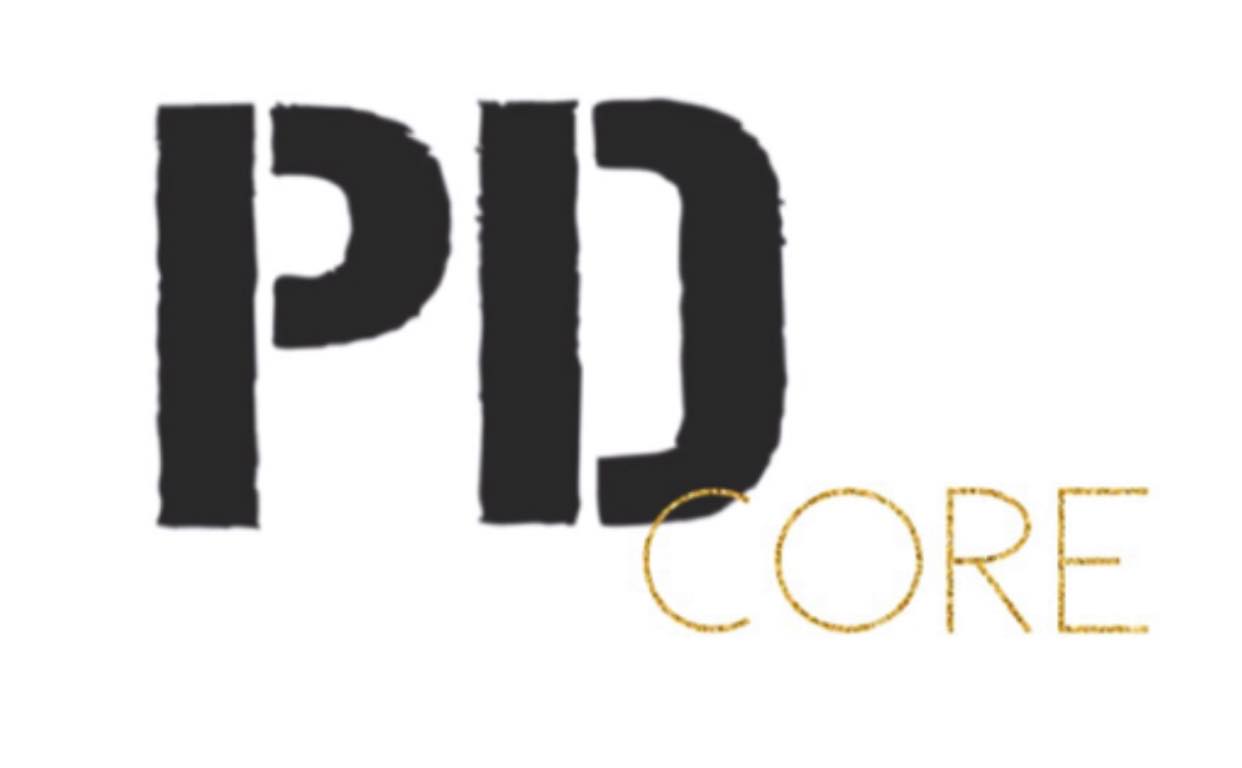 During registration, you will just need to register for your “CORE” and we will insert you into the mandatory classes, you may choose the “Optional” ones to save spots in those classes. What is CORE? It’s the 2021-22 Company Program at Project Dance. Definition of a CORE: the central or most important part of something. C- commitment O- originality R- respect E- excellence A group of dancers with Passion, Dreams and Commitment. We are excited for a fresh start after a couple really trying years for our dancers. We are so thankful for those who persevered and are falling in love with dance again or even more. ATTENDANCE: We have created PD Core for a variety of reasons, one is attendance. I have talked to many studio directors, teachers and mentors. Without commitment, results plummet and the team truly doesn’t feel whole. We are reasonable, things happen and we also need to work on our communication when things do arise so we are aware.For the 2021-22 season, we are implementing a 6 miss policy. Dancers can only miss 6 classes in the season. If the dancer surpasses this, class time will be made up with the instructor in a private. This doesn’t mean skip to get a private. Our hope is that dance is more of a priority especially in classes like tech, combo and ballet. If you are too sick to dance or are contagious, ZOOM will still be an option for company dancers.CRYSTAL CORE Ballet: 5 years= Pre Primary (45 minutes)6 years= Primary (1 hour)7 + years= Grade One x 2 classes per week (2 hours per week)Crystal Jazz Choreography (1 hour)Crystal Jazz Technique (1 hour)Optional: Crystal Lyrical Choreography Crystal Acro Technique Crystal Tap DIAMOND CORE Grade Two Ballet (2 classes per week)Diamond Jazz Choreography (1 hour)Diamond Lyrical Choreography (1 hour) Diamond Jazz Technique (1 hour) Diamond Acro Technique/ Stretch & Strength (1 hour)Optional:  Diamond Tap Choreography & Diamond Tap Technique (30 minutes) *Mandatory to be in tap group.Hip Hop Choreography RUBY/AMBER 2 RAD Ballet classes a week (2 hours)Beginner Pointe (30 minutes)PBT 12- under Combo Class Jazz Choreography Lyrical Choreography Contemporary Choreography Jazz Technique Acro Tech/Stretch & Strength (1 hour)Optional: Hip Hop Technique **Jr. Lady Venom highly recommended.Tap & Tap Technique * Mandatory to be in group PEARL1.5 Hour Ballet class (Intermediate)Combo Class Jazz Choreography Lyrical Choreography Contemporary Choreography Jazz Technique Turns & Jumps Technique Acro tech/stretch & StrengthOptional: Hip Hop Technique **Group highly recommended.Hip Hop Group Stage EMERALD/ONYX/QUARTZ**QUARTZ I will speak to you individually after registration. Sign up for QUARTZ Core for now. 2 RAD Ballet classes a week (2 hours)Intermediate or Advanced Pointe (30-45 minutes)PBT 12+Combo Class Jazz Choreography Lyrical Choreography Contemporary Choreography Jazz Technique Turns & Jumps Technique Acro Tech/Stretch & Strength (1 hour)Optional: Hip Hop Technique **Group highly recommended. (Tech mandatory to be in Diva Dynasty, Kool Kidz or Lady Venom- NO exceptions)Ballet Group- Contemporary Ballet Tap Hip Hop Group Large Group Jazz Stage 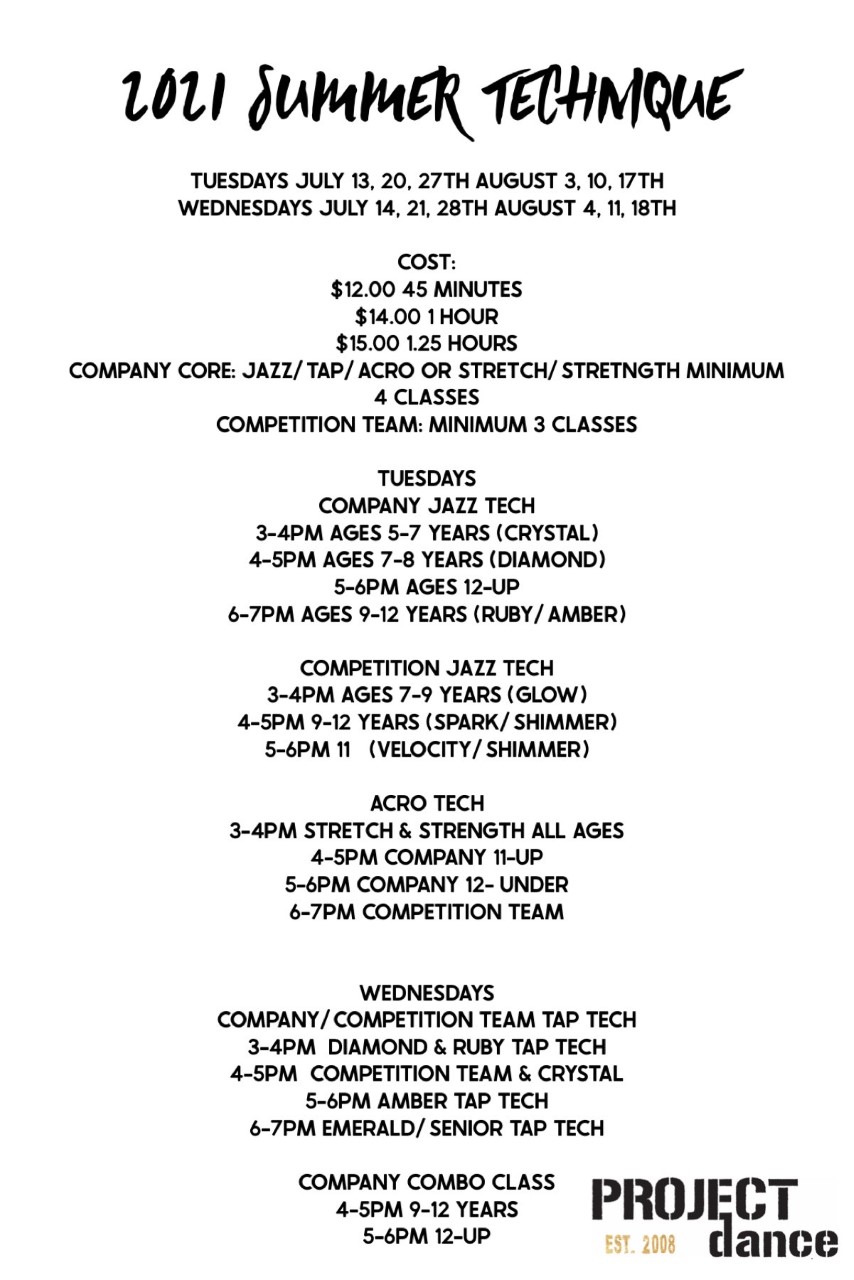 PROJECT DANCE CORE DRESS CODEJazz Technique and Choreography classes: Jazz, Lyrical, and Stage. Hair up and in a secure bun All black tight clothing Pirouettes Contemporary and Acro Hair up and in a secure bun All black tight clothing Bare feet TapHair up and in a secure bun All black tight clothing Black Oxford tap shoes, Amber and up Split sole recommended Hip HopHair up and off face Loose fitting clothing, no ballet tights Clean Runners Combo ClassHair up and off face Anything you feel comfortable to move in (No baggy sweatshirts)Pirouettes or bare feet Ballet Required colour ballet bodysuit for certain RAD grade (Grade 1-5 will be getting new colours/styles please wait to purchase)Convertible Ballet tightsCanvas Ballet shoesHair up in a bun with a hairnetPre Pointe: Canvas ballet shoes, tennis ball and Theraband Beginner Pointe: Wait to buy pointes shoes with the ballet teachers.Intermediate and Advanced: Pointe ShoesBoys Ballet White bodysuit or tank topBlack leggingsWhite socksWhite ballet shoesPBT (Progressive Ballet Technique) Hair up in a secure bun Ballet bodysuit any colour Ballet tights or black leggings 